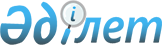 Петропавл қаласы әкімінің 2021 жылғы 01 сәуірдегі № 10 "Петропавл қаласында жергілікті ауқымдағы техногендік сипаттағы төтенше жағдай жариялау туралы" шешімінің күші жойылды деп тану туралыСолтүстік Қазақстан облысы Петропавл қаласы әкімдігінің 2023 жылғы 18 қыркүйектегі № 28 шешімі. Солтүстік Қазақстан облысының Әділет департаментінде 2023 жылғы 20 қыркүйекте № 7578-15 болып тіркелді
      "Құқықтық актілер туралы" Қазақстан Республикасы Заңының 27-бабына сәйкес, ШЕШІМ ҚАБЫЛДАДЫ:
      1. Петропавл қаласы әкімінің 2021 жылғы 01 сәуірдегі № 10 "Петропавл қаласында жергілікті ауқымдағы техногендік сипаттағы төтенше жағдай жариялау туралы" шешімінің (Нормативтік құқықтық актілерді мемлекеттік тіркеу тізілімінде № 7229 болып тіркелген) күші жойылды деп танылсын.
      2. Осы шешімнің орындалуын бақылауды өзіме қалдырамын.
      3. Осы шешім оның алғашқы ресми жарияланған күнінен кейін күнтізбелік он күн өткен соң қолданысқа енгізіледі.
					© 2012. Қазақстан Республикасы Әділет министрлігінің «Қазақстан Республикасының Заңнама және құқықтық ақпарат институты» ШЖҚ РМК
				
      Солтүстік Қазақстан облысыПетропавл қаласының әкімі

С. Мухамедиев
